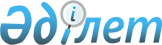 О ратификации Факультативного протокола к Конвенции о правах ребенка, касающегося торговли детьми, детской проституции и детской порнографииЗакон Республики Казахстан от 4 июля 2001 года N 219

      Ратифицировать Факультативный протокол к Конвенции о правах ребенка, касающийся торговли детьми, детской проституции и детской порнографии, совершенный в Нью-Йорке 6 сентября 2000 года.      Президент                                  Н.Назарбаев       

      Республики Казахстан    

Факультативный протокол к Конвенции о правах ребенка,

касающийся торговли детьми, детской проституции 

и детской порнографии      Государства-участники настоящего Протокола,

      считая, что для содействия достижению целей Конвенции о правах ребенка и осуществлению ее положений, в особенности статей 1, 11, 21, 32, 33, 34, 35 и 36, было бы целесообразно придать более широкий характер тем мерам, которые должны принимать государства-участники в целях обеспечения гарантий защиты ребенка от практики торговли детьми, детской проституции и детской порнографии, 

      считая также, что в Конвенции о правах ребенка признается право ребенка на защиту от экономической эксплуатации и от выполнения любой работы, которая может представлять опасность для его здоровья или служить препятствием в получении им образования, либо наносить ущерб его здоровью и физическому, умственному и духовному, нравственному и социальному развитию, 

      будучи крайне обеспокоенными значительными и растущими масштабами международной контрабандной перевозки детей для целей торговли детьми, детской проституции и детской порнографии, 

      будучи глубоко обеспокоенными широко распространенной и продолжающейся практикой секс-туризма, особенно опасной для детей, поскольку она непосредственно стимулирует торговлю детьми, детскую проституцию и детскую порнографию, 

      признавая, что ряд особо уязвимых групп детей, включая малолетних девочек, в большей степени подвергается риску сексуальной эксплуатации и, что доля малолетних девочек является несоразмерно высокой среди сексуально эксплуатируемых детей, 

      будучи обеспокоенными растущей доступностью детской порнографии в Интернете и в рамках других развивающихся технологий и ссылаясь на Международную конференцию по борьбе с детской порнографией в Интернете (Вена, 1999 год), и в частности на ее решение, призывающее к криминализации во всем мире производства, распространения, экспорта, передачи, импорта, умышленного хранения детской порнографии и ее рекламы, и подчеркивающее важное значение более тесного сотрудничества и партнерства между правительствами и индустрией Интернета, 

      считая, что ликвидации торговли детьми, детской проституции и детской порнографии будет содействовать принятие всеобъемлющего подхода, учитывающего все способствующие этим явлениям факторы, включая недостаточное развитие, нищету, экономические диспропорции, неравноправную социально-экономическую структуру, наличие неблагополучных семей, низкий уровень образования, миграцию между городами и сельской местностью, дискриминацию по признаку пола, безответственное сексуальное поведение взрослых, вредные виды традиционной практики, вооруженные конфликты и контрабандную перевозку детей, 

      считая, что для сокращения потребительского спроса на торговлю детьми, детскую проституцию и детскую порнографию необходимо предпринять усилия по повышению уровня информированности общества, и будучи также убежденными в важном значении укрепления глобальных партнерских отношений между всеми участниками, а также усиления правоприменительных мер на национальном уровне, 

       принимая во внимание положения международно-правовых актов в области защиты детей, включая Гаагскую конвенцию о защите детей и сотрудничестве в области межгосударственного усыновления, Гаагскую конвенцию о гражданско-правовых аспектах международного похищения детей, Гаагскую конвенцию о юрисдикции, применимом праве, признании, правоприменении и сотрудничестве в вопросах родительской ответственности и мерах по защите детей и Конвенцию Международной организации труда N 182 о запрещении и немедленных мерах по искоренению наихудших форм детского труда, 

      будучи воодушевленными повсеместной поддержкой Конвенции о правах ребенка, свидетельствующей о широкой приверженности делу поощрения и защиты прав ребенка, 

      признавая важное значение осуществления положений Программы действий по предупреждению торговли детьми, детской проституции и детской порнографии и Декларации и Плана действий, принятых на состоявшемся в 27-31 августа 1996 году Всемирном конгрессе против сексуальной эксплуатации детей в коммерческих целях, а также других решений и рекомендаций по этому вопросу соответствующих международных органов, 

      должным образом учитывая важное значение традиций и культурных ценностей каждого народа для защиты и гармоничного развития ребенка, 

      договорились о нижеследующем:  

Статья 1      Государства-участники запрещают торговлю детьми, детскую проституцию и детскую порнографию, как это предусмотрено настоящим Протоколом.  

Статья 2      Для целей настоящего Протокола: 

      a) торговля детьми означает любой акт или сделку, посредством которых ребенок передается любым лицом или любой группой лиц другому лицу или группе лиц за вознаграждение или любое иное возмещение; 

      b) детская проституция означает использование ребенка в деятельности сексуального характера за вознаграждение или любую иную форму возмещения; 

      c) детская порнография означает любое изображение какими бы то ни было средствами ребенка, совершающего реальные или смоделированные откровенно сексуальные действия, или любое изображение половых органов ребенка главным образом в сексуальных целях.  

Статья 3      1. Каждое государство-участник обеспечивает, чтобы, как минимум, следующие деяния и виды деятельности были в полной мере охвачены его криминальным или уголовным правом, независимо от того, были ли эти преступления совершены на национальном или транснациональном уровне или в индивидуальном или организованном порядке: 

      а) в контексте торговли детьми, определяемой в статье 2: 

      i) предложение, передача или получение какими бы то ни было средствами ребенка с целью: 

      а. сексуальной эксплуатации ребенка; 

      b. передачи органов ребенка за вознаграждение; 

      с. использования ребенка на принудительных работах; 

      ii) неправомерное склонение, в качестве посредничества, к согласию на усыновление ребенка в нарушение применимых международно-правовых актов, касающихся усыновления; 

      b) предложение, получение, передача или предоставление ребенка для целей детской проституции, определяемой в статье 2; 

      c) производство, распределение, распространение, импорт, экспорт, предложение, продажа или хранение в вышеупомянутых целях детской порнографии, определяемой в статье 2. 

      2. С учетом положений национального законодательства государства-участника аналогичные положения применяются в отношении покушения на совершение любого из этих деяний, а также пособничества или соучастия в совершении любого из этих деяний. 

      3. Каждое государство-участник предусматривает надлежащие меры наказания за эти преступления, исходя из степени их тяжести. 

      4. С учетом положений своего национального законодательства каждое государство-участник в соответствующих случаях принимает меры по установлению ответственности юридических лиц за преступления, предусмотренные в пункте 1 настоящей статьи. С учетом правовых принципов государства-участника эта ответственность юридических лиц может быть уголовной, гражданской или административной. 

      5. Государства-участники принимают все надлежащие правовые и административные меры в целях обеспечения того, чтобы все лица, имеющие отношение к усыновлению ребенка, действовали в соответствии с положениями применимых международно-правовых актов.  

Статья 4      1. Каждое государство-участник принимает такие меры, которые могут оказаться необходимыми, для установления своей юрисдикции в отношении преступлений, указанных в пункте 1 статьи 3, в тех случаях, когда такие преступления совершаются на его территории или на борту морского или воздушного судна, зарегистрированного в этом государстве. 

      2. Каждое государство-участник может принимать такие меры, которые могут оказаться необходимыми, для установления своей юрисдикции в отношении преступлений, указанных в пункте 1 статьи 3, в следующих случаях: 

      a) когда предполагаемый преступник является гражданином этого государства или лицом, место обычного проживания которого находится на его территории; 

      b) когда жертва является гражданином этого государства. 

      3. Каждое государство-участник также принимает такие меры, которые могут оказаться необходимыми, для установления своей юрисдикции в отношении вышеупомянутых преступлений, когда предполагаемый преступник находится на его территории и оно не выдает его или ее другому государству-участнику на том основании, что преступление было совершено одним из его граждан. 

      4. Настоящий Протокол не исключает любую уголовную юрисдикцию, осуществляемую в соответствии с внутригосударственным правом.  

Статья 5      1. Преступления, указанные в пункте 1 статьи 3, считаются подлежащими включению в качестве преступлений, влекущих выдачу, в любой договор о выдаче, существующий между государствами-участниками, а также включаются в качестве преступлений, влекущих выдачу, в любой договор о выдаче, заключаемый между ними впоследствии, в соответствии с условиями, установленными в этих договорах. 

      2. Если государство-участник, которое обусловливает выдачу наличием договора, получает просьбу о выдаче от другого государства-участника, с которым оно не имеет договора о выдаче, оно может рассматривать настоящий Протокол в отношении таких преступлений в качестве правового основания для выдачи. Выдача осуществляется в соответствии с условиями, предусмотренными законодательством государства, к которому обращена просьба о выдаче. 

      3. Государства-участники, не обусловливающие выдачу наличием договора, рассматривают в отношениях между собой такие преступления в качестве преступлений, влекущих выдачу, в соответствии с условиями, предусмотренными законодательством государства, к которому обращена просьба о выдаче. 

      4. Такие преступления для целей выдачи между государствами-участниками рассматриваются, как если бы они были совершены не только в месте их совершения, но также и на территории государств, которые обязаны установить свою юрисдикцию в соответствии со статьей 4. 

      5. Если просьба о выдаче поступает в связи с одним из преступлений, указанных в пункте 1 статьи 3, и если государство-участник, к которому обращена такая просьба, не выдает или не будет выдавать преступника на основании его гражданства, это государство принимает надлежащие меры для передачи дела своим компетентным органам в целях возбуждения уголовного преследования.  

Статья 6      1. Государства-участники оказывают друг другу максимальную помощь в связи с расследованиями или уголовным преследованием или процедурами выдачи, начатыми в отношении преступлений, указанных в пункте 1 статьи 3, включая оказание содействия в получении имеющихся у них доказательств, необходимых для осуществления упомянутых процессуальных действий. 

      2. Государства-участники выполняют свои обязательства по пункту 1 настоящей статьи, руководствуясь любыми договорами или другими договоренностями о взаимной правовой помощи, которые могут существовать между ними. В отсутствие таких договоров или договоренностей государства-участники оказывают друг другу помощь в соответствии с их внутригосударственным правом.  

Статья 7      Государства-участники в соответствии с положениями их национального законодательства: 

      a) в соответствующих случаях принимают меры, обеспечивающие изъятие и конфискацию: 

      i) имущества, такого, как материалы, средства и другое оборудование, используемое для совершения или содействия совершению преступлений, предусмотренных настоящим Протоколом; 

      ii) доходов, полученных в результате совершения таких преступлений; 

      b) выполняют просьбы другого государства-участника об изъятии или конфискации имущества или доходов, указанных в подпункте (а)(i); 

      c) принимают меры, направленные на закрытие на временной или постоянной основе помещений, используемых для совершения таких преступлений.  

Статья 8      1. Государства-участники принимают надлежащие меры для защиты прав и интересов детей-жертв практики, запрещаемой настоящим Протоколом, на всех стадиях уголовного судопроизводства, в частности, путем: 

      a) признания уязвимости детей-жертв и адаптации процедур для признания их особых потребностей, в том числе их особых потребностей в качестве свидетелей; 

      b) информирования детей-жертв об их правах, их роли и о содержании, сроках и ходе судопроизводства и о решении по их делам; 

      c) обеспечения того, чтобы мнения, потребности и проблемы детей-жертв представлялись и рассматривались в ходе судопроизводства в соответствии с процессуальными нормами национального законодательства в тех случаях, когда затрагиваются их личные интересы; 

      d) предоставления детям-жертвам услуг по оказанию надлежащей поддержки на всех стадиях судопроизводства; 

      e) защиты в надлежащих случаях частной жизни и личности детей-жертв и принятия в соответствии с национальным законодательством мер, с целью избежать нежелательного распространения информации, которая могла бы привести к установлению личности детей-жертв; 

      f) обеспечения в надлежащих случаях защиты детей-жертв, а также их семей и выступающих от их имени свидетелей, от запугивания и применения мер возмездия; 

      g) недопущения чрезмерных задержек с вынесением решений по делам и исполнением распоряжений и постановлений, о предоставлении компенсации детям-жертвам. 

      2. Государства-участники обеспечивают, чтобы наличие сомнений в отношении подлинного возраста жертвы не препятствовало началу уголовного расследования, включая расследование с целью установления возраста жертвы. 

      3. Государства-участники обеспечивают, чтобы в системе уголовного судопроизводства при обращении с детьми, которые являются жертвами преступлений, предусмотренных настоящим Протоколом, первоочередное внимание уделялось соблюдению наилучших интересов ребенка. 

      4. Государства-участники принимают меры для обеспечения надлежащей подготовки, в частности юридической и психологической, для лиц, работающих с детьми-жертвами преступных деяний, запрещенных в соответствии с настоящим Протоколом. 

      5. Государства-участники в надлежащих случаях принимают меры по обеспечению безопасности и неприкосновенности тех лиц и/или организаций, занимающихся превентивной деятельностью и/или защитой и реабилитацией жертв таких преступлений. 

      6. Ничто в настоящей статье не толкуется как наносящее ущерб или противоречащее правам обвиняемого на справедливое и беспристрастное судебное разбирательство.  

Статья 9      1. Государства-участники принимают или укрепляют, применяют и пропагандируют законы, административные меры, социальные стратегии и программы с целью предупреждения преступлений, указанных в настоящем Протоколе. Особое внимание уделяется защите детей, особенно уязвимых в отношении такой практики. 

      2. Государства-участники содействуют повышению осведомленности широких кругов общественности, включая детей, путем обеспечения информирования с использованием всех соответствующих средств, просвещения и обучения в отношении превентивных мер и вредных последствий преступлений, указанных в настоящем Протоколе. При выполнении своих обязательств по настоящей статье государства-участники поощряют участие общества, и в частности детей и детей-жертв, в таких информационно- просветительских и учебных программах, в том числе на международном уровне. 

      3. Государства-участники принимают все возможные меры с целью обеспечения оказания любой надлежащей помощи жертвам таких преступлений, включая их полную социальную реинтеграцию и их полное физическое и психологическое восстановление. 

      4. Государства-участники обеспечивают, чтобы все дети-жертвы преступлений, указанных в настоящем Протоколе, имели доступ к надлежащим процедурам получения от несущих юридическую ответственность лиц компенсации за причиненный ущерб без какой бы то ни было дискриминации. 

      5. Государства-участники принимают надлежащие меры, направленные на обеспечение действенного запрещения производства и распространения материалов, пропагандирующих преступления, указанные в настоящем Протоколе.  

Статья 10      1. Государства-участники принимают все необходимые меры по укреплению международного сотрудничества путем заключения многосторонних, региональных и двусторонних договоренностей в целях предупреждения, обнаружения, расследования, уголовного преследования и наказания лиц, виновных в совершении деяний, связанных с торговлей детьми, детской проституцией, детской порнографией и детским секс-туризмом. Государства-участники содействуют также международному сотрудничеству и координации между своими органами, национальными и международными неправительственными организациями и международными организациями. 

      2. Государства-участники содействуют развитию международного сотрудничества, направленного на оказание детям-жертвам помощи в их физическом и психологическом восстановлении, социальной реинтеграции и репатриации. 

      3. Государства-участники содействуют укреплению международного сотрудничества в целях устранения основных причин, таких, как нищета и недостаточное развитие, усугубляющих уязвимость детей как объектов торговли детьми, детской проституции, детской порнографии и детского секс-туризма. 

      4. Государства-участники, располагающие для этого соответствующими возможностями, оказывают финансовую, техническую или другую помощь в рамках существующих многосторонних, региональных, двусторонних или других программ.  

Статья 11      Ничто в настоящем Протоколе не затрагивает никаких положений, которые в большей мере способствуют осуществлению прав ребенка и которые могут содержаться: 

      a) в законодательстве государства-участника; 

      b) в нормах международного права, действующих для этого государства.  

Статья 12      1. Каждое государство-участник в течение двух лет после вступления в силу данного Протокола для этого государства-участника, представляет Комитету по правам ребенка доклад, содержащий всеобъемлющую информацию о мерах, принятых им в целях осуществления положений данного Протокола. 

      2. После представления всеобъемлющего доклада каждое государство-участник включает в доклады, представляемые им Комитету по правам ребенка в соответствии со статьей 44 Конвенции, любую дополнительную информацию, касающуюся осуществления Протокола. Другие государства-участники Протокола представляют доклад каждые пять лет. 

      3. Комитет по правам ребенка может запросить у государств-участников дополнительную информацию, касающуюся осуществления настоящего Протокола.  

Статья 13      1. Настоящий Протокол открыт для подписания любым государством, которое является участником Конвенции или подписало ее. 

      2. Настоящий Протокол подлежит ратификации и открыт для присоединения любого государства, которое является участником Конвенции или подписало ее. Ратификационные грамоты или документы о присоединении сдаются на хранение Генеральному секретарю Организации Объединенных Наций.  

Статья 14      1. Настоящий Протокол вступает в силу через три месяца после сдачи на хранение десятой ратификационной грамоты или документа о присоединении. 

      2. Для каждого государства, которое ратифицирует настоящий Протокол или присоединится к нему после его вступления в силу, настоящий Протокол вступает в силу через один месяц после сдачи на хранение его ратификационной грамоты или документа о присоединении.  

Статья 15      1. Любое государство-участник может денонсировать настоящий Протокол в любое время путем письменного уведомления Генерального секретаря Организации Объединенных Наций, который затем информирует об этом другие государства-участники Конвенции и все государства, подписавшие Конвенцию. Денонсация вступает в силу по истечении одного года после даты получения такого уведомления Генеральным секретарем Организации Объединенных Наций. 

      2. Такая денонсация не освобождает государство-участник от его обязательств по настоящему Протоколу в отношении любого преступления, совершенного до даты вступления денонсации в силу. Равным образом такая денонсация ни в коей мере не препятствует дальнейшему рассмотрению любого вопроса, который уже находится на рассмотрении Комитета до даты вступления денонсации в силу.  

Статья 16       1. Любое государство-участник может предложить поправку и представить ее Генеральному секретарю Организации Объединенных Наций. Генеральный секретарь затем препровождает предложенную поправку государствам- участникам с просьбой указать, высказываются ли они за созыв конференции государств-участников с целью рассмотрения этих предложений и проведения по ним голосования. Если в течение четырех месяцев, начиная с даты такого сообщения, по крайней мере одна треть государств-участников выскажется за такую конференцию, Генеральный секретарь созывает эту конференцию под эгидой Организации Объединенных Наций. Любая поправка, принятая большинством государств-участников, присутствующих и участвующих в голосовании на этой конференции, представляется Генеральной Ассамблее на утверждение. 

      2. Поправка, принятая в соответствии с пунктом 1 настоящей статьи, вступает в силу по утверждении ее Генеральной Ассамблеей Организации Объединенных Наций и принятии ее большинством в две трети голосов государств-участников. 

      3. Когда поправка вступает в силу, она становится обязательной для тех государств-участников, которые ее приняли, а для других государств-участников остаются обязательными положения настоящего Протокола и любые предшествующие поправки, которые ими приняты.  

Статья 17       1. Настоящий Протокол, английский, арабский, испанский, китайский, русский и французский тексты которого являются равно аутентичными, подлежит сдаче на хранение в архив Организации Объединенных Наций. 

      2. Генеральный секретарь Организации Объединенных Наций препровождает заверенные копии настоящего Протокола всем государствам-участникам Конвенции и всем государствам, подписавшим Конвенцию. 
					© 2012. РГП на ПХВ «Институт законодательства и правовой информации Республики Казахстан» Министерства юстиции Республики Казахстан
				